Nom: Giotto                                                    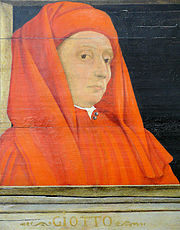 Nom complet: Giotto di BondomeNationalité: Italie                                                   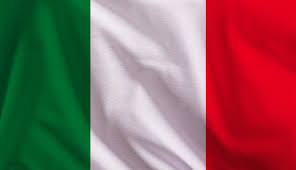 Période de temps: 1267-1337Découverte: Envoyer une station sapaciale a son honneur        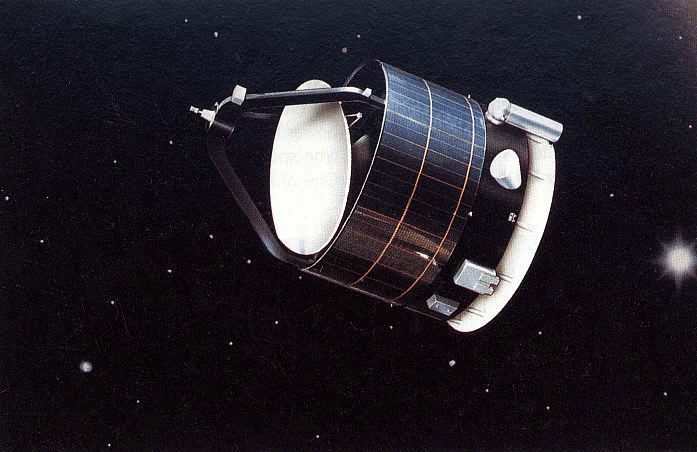 